 English Exam Guide 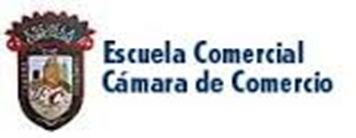 Reflexive Pronouns1. Complete the sentences with myself, yourself, himself, herself, themselves, yourselves etc.1. He looked at himself in the mirror.2. I’m not angry with you. I’m angry with _____________________.3. Karen had a good time in Australia. She enjoyed _______________________.4. My friends had a good time in Australia. They enjoyed _______________________.5. I picked up a very hot plate and burnt ________________.2. Complete the following exercise with FOR or SINCE.1- Nobody has come to see us ___________ we bought this small house.2- She has been a doctor ___________ 1998.3- Nobody has seen her ___________ then.4- They have all been ill ___________ last week.5- Peter went to the library. He has studied there ___________ a long time.3. Complete the following sentences using appropriate verb forms, (yet or already).1.She has not ………………… started working on the project. 2. I have ………………….. sent the payment. 3. As …………………, I haven’t had time to talk to her. 4. I have …………………. finished.5. He was tired, ………………….. he didn’t give up.4. Complete these sentences with “ever or never”1. Do you______ drink coffee?2. Have you _____ been to Paris?3. He has ______visited me.4. I’ll _____ forget how kind he has been.5. I ______ drink tea with milk.5. Complete the sentences below with “must or can’t”1. Denis doesn't want to go swimming with us because he________  swim.2. It's really dark here, I _____ see anything.3. I _______ do my homework, it's too difficult.4. I_______ go to class today.5. Mary isn't in class today. She ______be sick.6. Complete the sentences below with ‘because’ or ‘so’ (remember to use a comma before ‘so’). 1. My cat was hungry ________________ it ate a fish. 2. I’m tired ________________ I didn’t sleep well last night. 3. Stewart bought lunch ________________ he was hungry. 4. Mary was sick last week ________________ she saw a doctor. 5. I was late for work this morning ________________ I overslept.